РЕПУБЛИКА СРБИЈА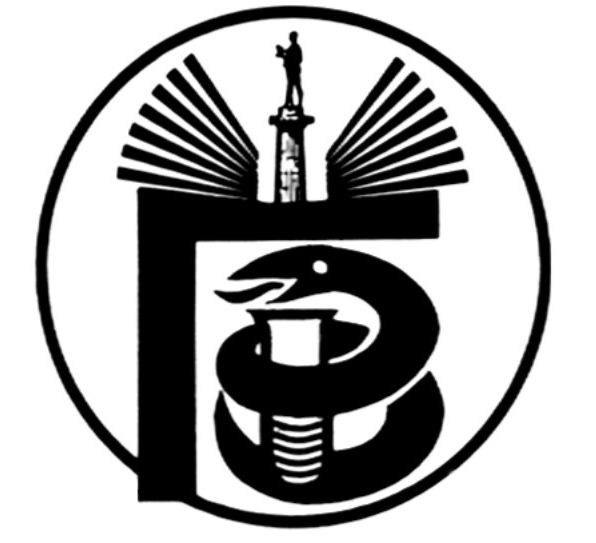 ГРАДСКИ ЗАВОД ЗА ЈАВНО ЗДРАВЉЕ, БЕОГРАД11000 БЕОГРАД, Булевар деспота Стефана 54-аЦентрала: 20 78 600   е-mail: info@zdravlje.org.rs    www.zdravlje.org.rsДиректор – тел: 32 33 976, факс: 32 27 828 email: direktor@zdravlje.org.rsСлужба за правне послове                                            Тел:  20 78 631        Факс:  32 27 828       e-mail: dusica.jovanovic@zdravlje.org.rsЖиро рачун: 840 – 627667 – 91ПИБ 100044907 Матични број 07041152Градски завод за јавно здравље, Београд, на основу члана 63. став 1. Закона о јавним набавкама ("Службени гласник РС", бр. 124/12 (у даљем тексту: Закон)) доноси         I ИЗМЕНУ КОНКУРСНЕ ДОКУМЕНТАЦИЈЕ ЗА ЈАВНУ НАБАВКУ БРОЈ МНУ 01-II-2/15– УСЛУГА ТЕЛЕФОНИЈЕ          У Конкурсној документацији за јавну набавку број МНУ 01-II-2/15, услуга телефоније, извршене су следеће измене:У одељку 3 (образац 3), тачка 1 и у Моделу уговора, члан 4, тачка 1, мењају се и гласе:„Сви разговори тарифирају се у минутима (60+60)“;У одељку 3 (образац 3), став 11 и у Моделу уговора, члан 5, став 2, мењају се и гласе:„Цене испоручених мобилних телефона, који су обухваћене буџетом за бенефицирану набавку телефонских апарата, обрачунавају се по бенефицираним ценама -1,00 динар без ПДВ-а, по мобилном телефону.“У одељку 5 – упутство понуђачима како да сачине понуду, у делу који се односи на оно што свака понуда треба да садржи, додаје се нова тачка:„важећи, званични ценовник услуга понуђача“.У одељку 5 – упутство понуђачима како да сачине понуду, тачка 17 мења се и гласи:„17. ЕЛЕМЕНТИ КРИТЕРИЈУМА НА ОСНОВУ КОЈИХ ЋЕ НАРУЧИЛАЦ ИЗВРШИТИ ДОДЕЛУ УГОВОРА У СИТУАЦИЈИ КАДА ПОСТОЈЕ ДВЕ ИЛИ ВИШЕ ПОНУДА СА ЈЕДНАКИМ БРОЈЕМ ПОНДЕРА Уколико две или више понуда имају једнак број пондера, као најповољнија биће изабрана понуда оног понуђача који је понудио дужи рок плаћања, с тим да рок не може бити дужи од 45 дана. Уколико две или више понуда понуде исти рок плаћања, уговор ће бити додељен понуђачу који понуди краћи рок испоруке мобилних апарата, од дана пријема захтева Наручиоца.“У обрасцу понуде и у моделу уговора, у члану 5, став 5, додаје се:„Рок испоруке мобилних апарата: _________________ дана од дана пријема захтева Корисника услуге (факс, е-mail).“У осталом делу конкурсна документација остаје непромењена.У прилогу се налазе измењене странице конкурсне документације.НАПОМЕНА: ПОНУЂАЧИ СУ У ОБАВЕЗИ ДА СВОЈЕ ПОНУДЕ ПРИПРЕМЕ НА ИЗМЕЊЕНИМ СТРАНАМА КОНКУРСНЕ ДОКУМЕНТАЦИЈЕ, У СУПРОТНОМ, ЊИХОВЕ ПОНУДЕ БИЋЕ ОДБИЈЕНЕ КАО НЕПРИХВАТЉИВЕ.                                                            О б р а з л о ж е њ е            У Конкурсној документацији за јавну набавку број МНУ 01-II-2/15, извршена је измена као у диспозитиву, а у циљу омогућавања понуђачима да припреме прихватљиве понуде.      Сагласно одредби члана 63. став 1. Закона, Градски завод за јавно здравље, Београд, као Наручилац, извршио је измену наведене конкурсне документације.            У складу са чланом 63. став 3. Закона, Наручилац ће продужити рок за подношење понуда и обавештење о томе објавити на Порталу јавних набавки Управе за јавне набавке и интернет страни Наручиоца.Комисија за јавну набавку број ВНР 02-I-04/153.ОБРАЗАЦ  3ВРСТА, ТЕХНИЧКЕ КАРАКТЕРИСТИКЕ(СПЕЦИФИКАЦИЈЕ), КВАЛИТЕТ, КОЛИЧИНА И ОПИС УСЛУГА, НАЧИН СПРОВОЂЕЊА КОНТРОЛЕ И ОБЕЗБЕЂЕЊЕ ГАРАНЦИЈЕ КВАЛИТЕТА, МЕСТО ИСПОРУКЕ         Под предметном услугом подразумева се пружање услуге коришћења мобилних телекомуникација за потребе радно ангажованих код Наручиоца.          Услуга мобилне телефоније омогућава разговор, као и слање смс и ммс порука у мрежи и ван мреже мобилног оператера у земљи и иностранству, затим разговора према фиксним телефонским линијама, могућност коришћења интернета кроз предметну услугу, проверу стања рачуна и коришћење корисничког сервиса код понуђача као и све остале услуге обухваћене мобилном телефонијом, а које Наручилац користи у току трајања уговора.              Минимална месечна потрошња износи 40.000,00 динара без ПДВ-а.        Услуга се пружа оквирном броју од 80 непосредних корисника, квалитетно, према важећим стандардима из ове области.         Наручилац може повећати, односно смањити број преплатничких бројева.         Понуђач се обавезује да ће обезбедити Наручиоцу коришћење услуга ГСМ мреже на начин и под условима утврђеним уговором о предметној јавној набавци за све преплатничке бројеве као и за сваки нови преплатнички број.       Предметна услуга пружа се кроз пет prepaid пакета чије спецификације одређују и нуде понуђачи (достављањем описа тарифних пакета у својим понудама), по унапред предвиђеним ценама од стране Наручиоца, а чији су непосредни корисници радно ангажовани код Наручиоца, подељени у групе. У зависности од групе корисника, разликује се цена сваког од пакета која представља и висина одобрене претплате (односно највиши износ месечног рачуна непосредних корисника), као и понуђени опис тарифног пакета од стране мобилног оператера. Сви корисници предметних пакета (осим пакета бр. 5) морају имати могућност самосталне prepaid допуне и уплате услуге интернета, након потрошеног износа претплате по тарифном пакету путем ваучера и електронске допуне, а што сами надокнађују, односно те услуге не улазе у оквир овог уговора, а плаћају се по ценама из важећег, званичног ценовника оператера. Корисници пакета 5 након потрошеног износа претплате по овом тарифном пакету, све остале коришћене услуге плаћају према ценама понуђеним у оквиру описа тог тарифног пакета, специфицираног од стране самог понуђача и оне улазе у оквир овог уговора. Сав непотрошен износ месечне претплате преноси се у наредни месец, и то највише у наредна три месеца.      Уговор се закључује на период од 12 месеци од дана потписивања обе уговорне стране.Понуђач се обавезује да, осим онога што сам нуди у оквиру описа сваког тарифног пакета, свим њиховим непосредним корисницима омогући следеће:Сви разговори тарифирају се у минутима (60+60). Заузећа позива и позиви на које није одговорено се не тарифирају. Позиви и СМС поруке у корисничкој пословној мрежи из списка наручилаца тарифира се са 0,00 дин./мин, односно 0,00 дин/СМС без ограничења. Бесплатни позиви специјалних служби (полиција, хитна помоћ, ватрогасци...).Бесплатни позиви и бесплатна успостава везе према корисничком сервису понуђача (мобилног оператера). Цена успоставе везе према свим мрежама у домаћем саобраћају (укључујући и фиксне линије) тарифира се са 0,00 дин/сек.Саобраћај за пренос података сме бити активан на свим бројевима, с тим што га корисници пакета 1-4 сами уплаћују по ценама из важећег, званичног ценовника оператера, односно те услуге не улазе у оквир овог уговора, а за кориснике пакета 5 је предвиђена одређена количина бесплатног интернет саобраћаја, што је укључено уговором. Услуга активирања саобраћаја за пренос података на броју мора бити 0,00 динара.У случају промене постојећег мобилног оператера који тренутно користи Наручилац, трошкове издавања нових СИМ сноси изабрани понуђач (мобилни оператер). Задржавање постојећих бројева. Цена повећања, односно смањења количине бројева од стране Наручиоца у току трајања уговора мора бити 0,00 динара по броју. Цене услуга за новоукључене бројеве су идентичне ценама из понуде.Провера стања рачуна за претходни месец мора бити могућа најкасније до 5-тог у текућем месецу.Кориснички сервис понуђача мора бити доступан према наручиоцу 24 сата, 365 дана.Гаранција на пружене услуге мора трајати колико износи период трајања уговора.               Такође, тарифним пакетима обухваћена је и продаја мобилних апарата, односно понуђач се обавезује да омогући Наручиоцу и куповину мобилних телефонских апарата по бенефицираним ценама.               Цене испоручених мобилних телефона, који су обухваћене буџетом за бенефицирану набавку телефонских апарата, обрачунавају се по бенефицираним ценама -1,00 динар без ПДВ-а, по мобилном телефону.               Гарантни рок за телефоне мора бити у складу са гаранцијом произвођача.               Понуђач је у обавези да уз испоручене мобилне телефонске апарате, достави гарантни лист, оверен на дан испоруке, у коме треба да буду наведени серијски бројеви испоручених мобилних телефонских апарата, на основу којих ће се вршити идентификација сваког појединачног телефонског апарата.                Приликом испоруке мобилних телефонских апарата, овлашћена лица Наручиоца ће извршити преглед испоручених мобилних телефонских апарата и гарантног листа и сачиниће Записник о квалитативном и квантитативном пријему који потписују овлашћени представник Наручиоца и овлашћени представник понуђача. У Записнику о квалитативном и квантитативном пријему констатује се да је достављен гарантни лист и да је извршена испорука, у свему у складу са овим уговором и Понудом.               Место испоруке мобилних телефонских апарата: објекат Наручиоца у Београду, Булевар деспота Стефана 54а, спрат 2, канц. бр. 33.                       М.П                                                      ___________________________                                                                                                                                ПонуђачКонкурсна документација за јавну набавку бр. МНУ 01-II-2/15  5а/33дата на основу конкурсне документације коју је преузео са Портала јавних набавки, односно интернет странице Наручиоца са оним садржајем који је на наведеним интернет страницама објављен, непромењеног садржаја. У случају да понуђач приликом попуњавања понуде треба да исправи неки свој погрешно уписан податак, потребно је да исправку парафира и овери печатом.Понуда мора да садржи:потписан и оверен образац 3- Врста, техничке карактеристике, квалитет, количина и опис услугепопуњен и потписан образац 4.3. Образац изјаве о испуњавању услова из чл. 75. Законапопуњен и потписан образац 6- Образац понудепопуњен образац 7- модел уговорапопуњен и потписан образац 8 - Образац трошкова припреме понуде (достављање, односно попуњавање овог обрасца није обавезно, уколико понуђач није имао трошкове приликом сачињавања своје понуде)попуњен и потписан образац 9- Образац изјаве о независној понуди   средство финансијског обезбеђења за озбиљност понуде: бланко сопствена меница, која мора бити евидентирана у Регистру меница и овлашћења Народне банке Србије (оверена печатом и потписана оригиналним потписом од стране овлашћеног лица), менично овлашћење - писмо из Конкурсне документације, на име озбиљности понуде (попуњено, оверено печатом и потписано од стране овлашћеног лица) са назначеним износом од 10% од укупне вредности понуде без обрачунатог ПДВ-а,  потврда о регистрацији менице (листинг са сајта НБС), копија картона депонованих потписа (издат од пословне банке коју понуђач наводи у меничном овлашћењу – писму).У случају промене лица овлашћеног за заступање, менично овлашћење – писмо остаје на снази. Потпис овлашћеног лица на меници и меничном овлашћењу – писму мора бити идентичан са потписом или потписима са картона депонованих потписа. Рок важења средства финансијског обезбеђења је 60 (шездесет) дана од дана јавног отварања понуда. Наручилац задржава право да уновчи достављено средство финансијског обезбеђења за озбиљност понуде, у случају да понуђач након јавног отварања понуда одустане од своје понуде, не испуни све своје обавезе у поступку набавке, одбије да закључи Уговор о предметној јавној набавци под условима датим у понуди, не поднесе сопствену меницу за добро извршење посла у складу са захтевима из конкурсне документације.Понуђачима који не буду били изабрани, средство финансијског обезбеђења биће враћено одмах по закључењу уговора са изабраним понуђачем, на захтев понуђача.важећи, званични ценовник услуга понуђача.3.  ПОНУДА СА ВАРИЈАНТАМАПодношење понуде са варијантама није дозвољено.4. НАЧИН ИЗМЕНЕ, ДОПУНЕ И ОПОЗИВА ПОНУДЕУ року за подношење понуде понуђач може да измени, допуни или опозове своју понуду на начин који је одређен за подношење понуде.Понуђач је дужан да јасно назначи који део понуде мења односно која документа накнадно доставља. Конкурсна документација за јавну набавку бр. МНУ 01-II-2/15  11а/33       Напомена: за овај пакет није потребна могућност при-пејд допуне, већ се након потрошеног износа претплате по овом тарифном пакету, све остале коришћене услуге наплаћују према ценама одређеним у оквиру описа тог тарифног пакета, датог од стране самог понуђача и улазе у оквир уговора.Висина буџета за бенефицирану набавку телефонских апарата: 	25 пондера Понуђач који понуди највећу висину буџета за бесплатне мобилне телефоне добија 25 пондера, а остали се пондеришу по формули:            Понуђени буџет           највећи буџет x 25 Наручилац ће Одлуку о додели уговора, донети у року од 10 дана од дана отварања понуда. О донетој одлуци сви понуђачи ће бити обавештени у складу са Законом. 17. ЕЛЕМЕНТИ КРИТЕРИЈУМА НА ОСНОВУ КОЈИХ ЋЕ НАРУЧИЛАЦ ИЗВРШИТИ ДОДЕЛУ УГОВОРА У СИТУАЦИЈИ КАДА ПОСТОЈЕ ДВЕ ИЛИ ВИШЕ ПОНУДА СА ЈЕДНАКИМ БРОЈЕМ ПОНДЕРА Уколико две или више понуда имају једнак број пондера, као најповољнија биће изабрана понуда оног понуђача који је понудио дужи рок плаћања, с тим да рок не може бити дужи од 45 дана. Уколико две или више понуда понуде исти рок плаћања, уговор ће бити додељен понуђачу који понуди краћи рок испоруке мобилних апарата, од дана пријема захтева Наручиоца.18. ПОШТОВАЊЕ ОБАВЕЗА КОЈЕ ПРОИЗИЛАЗЕ ИЗ ВАЖЕЋИХ ПРОПИСА Понуђач је дужан да у оквиру своје понуде достави изјаву дату под кривичном и материјалном одговорношћу да је поштовао све обавезе које произилазе из важећих прописа о заштити на раду, запошљавању и условима рада, заштити животне средине, као и да гарантује да је ималац права интелектуалне својине (Образац изјаве из поглавља IV одељак 3.).19. КОРИШЋЕЊЕ ПАТЕНТА И ОДГОВОРНОСТ ЗА ПОВРЕДУ ЗАШТИЋЕНИХ ПРАВА ИНТЕЛЕКТУАЛНЕ СВОЈИНЕ ТРЕЋИХ ЛИЦАНакнаду за коришћење патената, као и одговорност за повреду заштићених права интелектуалне својине трећих лица сноси понуђач.Конкурсна документација за јавну набавку бр. МНУ 01-II-2/15  19а/33Уговор се закључује на износ од 2.500.000,00 динара без пдв-а.Минимална месечна потрошња износи 40.000,00 динара без ПДВ-а.Место испоруке мобилних телефонских апарата: објекат Наручиоца у Београду, Бул. деспота Стефана 54а, спрат 2 канц. бр. 33.Рок испоруке мобилних апарата: _________________ дана од дана пријема захтева Наручиоца (факс, е-mail)Датум 					              Понуђач    М. П. _____________________________			________________________________Напомене: Образац понуде понуђач мора да попуни, овери печатом и потпише, чиме потврђује да су тачни подаци који су у обрасцу понуде наведени. Уколико понуђачи подносе заједничку понуду, група понуђача може да се определи да образац понуде потписују и печатом оверавају сви понуђачи из групе понуђача или група понуђача може да одреди једног понуђача из групе који ће попунити, потписати и печатом оверити образац понуде. Конкурсна документација за јавну набавку бр. МНУ 01-II-2/15  25а/33према фиксним телефонским линијама, могућност коришћења интернета кроз предметну услугу, проверу стања рачуна и коришћење корисничког сервиса код понуђача као и све остале услуге обухваћене мобилном телефонијом, а које Корисник услуге користи у току трајања уговора.                Минимална месечна потрошња износи 40.000,00 динара без ПДВ-а.        Услуга се пружа оквирном броју од 80 непосредних корисника, квалитетно, према важећим стандардима из ове области.         Корисник услуге може повећати, односно смањити број преплатничких бројева.         Пружалац услуге се обавезује да ће обезбедити Кориснику услуге коришћење услуга ГСМ мреже на начин и под условима утврђеним уговором о предметној јавној набавци за све преплатничке бројеве као и за сваки нови преплатнички број. Члан 3.         Предметна услуга пружа се кроз 5 prepaid тарифних пакета чије спецификације одређује сам Пружалац услуге, по унапред предвиђеним ценама од стране Корисника услуге, а чији су непосредни корисници радно ангажовани код Корисника услуге, подељени у групе. У зависности од групе корисника, разликује се цена сваког од prepaid тарифног пакета која представља и висину одобрене претплате (односно највиши износ месечног рачуна непосредних корисника), као и опис тарифног пакета понуђен од стране Пружаоца услуге, и то на следећи начин:(спецификација и понуда ће бити преузете)         Корисници prepaid тарифних пакета 1-4 морају имати могућност самосталне prepaid допуне и уплате услуге интернетаа након потрошеног износа претплате по свом тарифном пакету путем ваучера и електронске допуне, а што сами надокнађују, односно те услуге не улазе у оквир овог уговора, а плаћају се по ценама из важећег, званичног ценовника оператера.           Корисници пакета 5 након потрошеног износа претплате по овом тарифном пакету, све остале коришћене услуге плаћају према ценама понуђеним у оквиру описа тог тарифног пакета, специфицираног од стране самог Пружаоца услуге, и оне улазе у оквир овог уговора.        Сав непотрошен износ месечне претплате преноси се у наредни месец, и то највише у наредна три месеца.Члан 4.Пружалац услуге се обавезује да, осим онога што сам нуди у оквиру описа сваког тарифног пакета, свим њиховим непосредним корисницима омогући следеће:Сви разговори тарифирају се у минутима (60+60). Заузећа позива и позиви на које није одговорено се не тарифирају. Позиви и СМС поруке у корисничкој пословној мрежи из списка наручилаца тарифира се са 0,00 дин./мин, односно 0,00 дин/СМС без ограничења. Бесплатни позиви специјалних служби (полиција, хитна помоћ, ватрогасци...).Бесплатни позиви и бесплатна успостава везе према корисничком сервису понуђача (мобилног оператера). Цена успоставе везе према свим мрежама у домаћем саобраћају (укључујући и фиксне линије) тарифира се са 0,00 дин/сек.Саобраћај за пренос података сме бити активан на свим бројевима, с тим што га корисници пакета 1-4 сами уплаћују по ценама из важећег, званичног ценовника оператера, односно те услуге не улазе у оквир овог уговора, а за кориснике пакета 5 је предвиђена одређена количина бесплатног интернет саобраћаја, штоКонкурсна документација за јавну набавку бр. МНУ 01-II-2/15  27а/33је укључено уговором. Услуга активирања саобраћаја за пренос података на броју мора бити 0,00 динара.У случају промене постојећег мобилног оператера који тренутно користи Корисник услуге, трошкове издавања нових СИМ сноси Пружалац услуге (мобилни оператер). Задржавање постојећих бројева. Цена повећања, односно смањења количине бројева од стране Корисника услуге у току трајања уговора мора бити 0,00 динара по броју. Цене услуга за новоукључене бројеве су идентичне ценама из понуде.Провера стања рачуна за претходни месец мора бити могућа најкасније до 5-тог у текућем месецу.Кориснички сервис Пружаоца услуге мора бити доступан према наручиоцу 24 сата, 365 дана.Гаранција на пружене услуге мора трајати колико износи период трајања уговора.Члан 5.              Такође, тарифним пакетима обухваћена је и продаја мобилних апарата, односно Пружалац услуге се обавезује да омогући Кориснику услуге и куповину мобилних телефонских апарата по бенефицираним ценама.                 Цене испоручених мобилних телефона, који су обухваћене буџетом за бенефицирану набавку телефонских апарата, обрачунавају се по бенефицираним ценама -1,00 динар без ПДВ-а, по мобилном телефону.  Гарантни рок за телефоне мора бити у складу са гаранцијом произвођача. Пружалац услуге је у обавези да уз испоручене мобилне телефонске апарате, достави гарантни лист, оверен на дан испоруке, у коме треба да буду наведени серијски бројеви испоручених мобилних телефонских апарата, на основу којих ће се вршити идентификација сваког појединачног телефонског апарата.                Приликом испоруке мобилних телефонских апарата, овлашћена лица Корисника услуге ће извршити преглед испоручених мобилних телефонских апарата и гарантног листа и сачиниће Записник о квалитативном и квантитативном пријему који потписују овлашћени представник Корисника услуге и овлашћени представник Пружаоца услуге. У Записнику о квалитативном и квантитативном пријему констатује се да је достављен гарантни лист и да је извршена испорука, у свему у складу са овим уговором и Понудом.               Место испоруке мобилних телефонских апарата је објекат Корисника услуге у Београду, Булевар деспота Стефана 54а, спрат 2, канц. бр. 33. Рок испоруке мобилних апарата: _________________ дана од дана пријема захтева Корисника услуге (факс, е-mail).                                                                  Члан 6.            Вредност уговора износи  2.500.000,00 динара без ПДВ-а, односно 3.000.000,00 динара са ПДВ-ом.            Понуђени буџет за добијање мобилних телефона износи __________динара без ПДВ-а, односно ___________ са ПДВ-ом. У цену су урачунате све ставке из техничке спецификације, као и сви остали трошкови које Пружалац услуге има у реализацији предмета Уговора. Цена је фиксна и не може се мењати за све време важења овог уговора. За све остале услуге које нису предмет Уговора, односно нису обухваћене prepaid пакетима или прелазе количину услуга предвиђену prepaid пакетима, одговоран је појединачни корисник и исте плаћа сам, електронском допуном или ваучером (осим за кориснике пакета 5), према тржишним ценама из званичног важећег ценовникаКонкурсна документација за јавну набавку бр. МНУ 01-II-2/15  28а/33Конкурсна документација за јавну набавку бр. МНУ 01-II-2/15 4а/ 3320 бесплатних минута разговора у ромингу (Европа)бесплатан СМС према свим националним мобилним мрежама бесплатни интернет од 1ГБ15200 бесплатних минута разговора према свим националним мобилним и фиксним мрежама и10 бесплатних минута разговора у ромингу (Европа)бесплатан СМС према свим националним мобилним мрежама бесплатни интернет од 1ГБ10100 бесплатних минута разговора према свим националним мобилним и фиксним мрежама и5 бесплатних минута разговора у ромингу (Европа)бесплатан СМС према свим националним мобилним мрежама бесплатни интернет од 1ГБ5